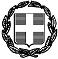 « ΤΙΜΟΛΟΓΙΟ ΠΡΟΣΦΟΡΑΣ»Ο ΠΡΟΣΦΕΡΩΝ(ΣΦΡΑΓΓΙΔΑ – ΥΠΟΓΓΡΑΦΗ)ΕΛΛΗΝΙΚΗ ΔΗΜΟΚΡΑΤΙΑΝΟΜΟΣ ΗΡΑΚΛΕΙΟΥΔΗΜΟΣ ΗΡΑΚΛΕΙΟΥ ΕΡΓΟ: «Προμήθεια υλικών έκτακτης ανάγκης σύμφωνα   
             με   το ΠΝΠ 55/11-03-2020 άρθρο 10.»Α/ΑΕΙΔΟΣCPVΜΟΝΑΔΑ ΜΕΤΡΗΣΗΣΠΟΣΟΤΗΤΑΤΙΜΗ ΜΟΝΑΔΑΣΣΥΝΟΛΙΚΗ ΤΙΜΗ2Γάντια από νιτρίλιο και ύφασμα  (αντοχής 3122 ή 41321814100-9ΖΕΥΓΗ7.000,007Φιλτρομάσκα FFΡ118140000-2τεμάχια10.000,008Φιλτρομάσκα FFΡ2.18140000-2τεμάχια20.000,00ΣΥΝΟΛΟ ΠΡΟΫΠΟΛΟΓΙΣΜΟΥ ΕΙΔΩΝΣΥΝΟΛΟ ΠΡΟΫΠΟΛΟΓΙΣΜΟΥ ΕΙΔΩΝΣΥΝΟΛΟ ΠΡΟΫΠΟΛΟΓΙΣΜΟΥ ΕΙΔΩΝΣΥΝΟΛΟ ΠΡΟΫΠΟΛΟΓΙΣΜΟΥ ΕΙΔΩΝΣΥΝΟΛΟ ΠΡΟΫΠΟΛΟΓΙΣΜΟΥ ΕΙΔΩΝΣΥΝΟΛΟ ΠΡΟΫΠΟΛΟΓΙΣΜΟΥ ΕΙΔΩΝΦΠΑ 24%ΦΠΑ 24%ΦΠΑ 24%ΦΠΑ 24%ΦΠΑ 24%ΦΠΑ 24%ΣΥΝΟΛΟ ΕΙΔΩΝ ΜΕ ΦΠΑ 24% ΣΥΝΟΛΟ ΕΙΔΩΝ ΜΕ ΦΠΑ 24% ΣΥΝΟΛΟ ΕΙΔΩΝ ΜΕ ΦΠΑ 24% ΣΥΝΟΛΟ ΕΙΔΩΝ ΜΕ ΦΠΑ 24% ΣΥΝΟΛΟ ΕΙΔΩΝ ΜΕ ΦΠΑ 24% ΣΥΝΟΛΟ ΕΙΔΩΝ ΜΕ ΦΠΑ 24% 